NOM de l’Association sportive portant l’Equipe ou l’Entente (ou l’Inter-équipe IE en cas de CTC) :Division concernée : JOUEURS OU JOUEUSESEnregistrer le nom et prénom de la même manière que sur la licence ou sous FBIv2Rappel : Les associations sportives ayant leur équipe 1, 2, ou 3 en championnat régional (seniors ou jeunes) devront obligatoirement faire parvenir à la Commission Sportive Départementale, une semaine avant le début des championnats :La liste des 5 meilleurs joueurs (joueuses) qui participeront régulièrement aux rencontres de l’équipe de catégorie supérieure.Ces joueurs (joueuses) ne pourront, en aucun cas, jouer en équipe 2 ou 3 jusqu’à ce que la Commission Sportive Départementale les retire, après vérification de la liste, conformément aux règlements sportifs généraux.COMITÉ AVEYRON BASKETBALL - 5, rue Chirac - B.P. 311 - 12003 RODEZ CedexTel : 05 65 78 54 66E-mail : comitebasket.aveyron@orange.fr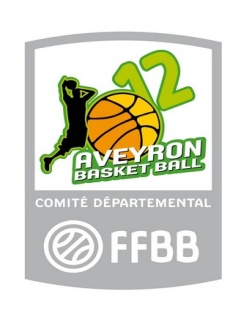 FORMULAIRELISTE INITIALE DES BRULE(E)S SENIORSSAISON 2017/2018OrdreN° LicenceNOMPRENOM12345